Wyrazy o ograniczonym zasięguNiektóre wyrazy w języku są używane tylko przez konkretnych użytkowników tego języka  i zupełnie niezrozumiałe dla pozostałych ludzi. Są to wyrazy o ograniczonym zasięgu.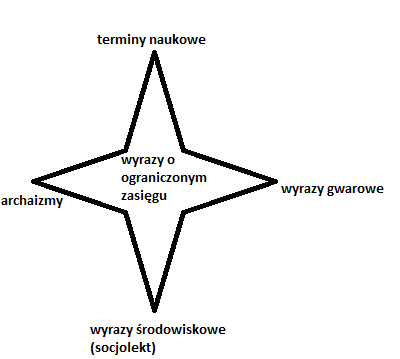 archaizmy – to wyrazy, związki wyrazowe, które funkcjonowały dawniej w języku, ale wyszły już z użycia. Wyróżniamy następujące rodzaje archaizmów:archaizmy wyrazowe, czyli takie, których już nie używamy, ponieważ przestały istnieć  nazywane przez nie przedmioty lub zostały zastąpione przez inne wyrazy, np. kajet – zeszyt, drzewiej – dawniej.znaczeniowe , czyli takie, które zmieniły swoje znaczenie, np. skała – dawniej szpara w ścianie, dziś głaz.fleksyjne -  zmieniła się odmiana wyrazów, np. dawniej twoję – twoją, mię – mnie.fonetyczne (brzmieniowe) – brzmienie różni się od formy współczesnej, np. sumnienie – sumienie.terminy naukowe -  słownictwo wiążące się z różnymi dziedzinami nauki czy techniki, z zawodem; zazwyczaj niezrozumiałe dla laików np. słownictwo komputerowe: skaner, bit, resetować, medyczne: hipertonia, intubacja.wyrazy gwarowe (regionalizmy)- różnice językowe między różnymi regionami Polski, zwłaszcza między terenami trzech zaborów: Warszawa  Kraków  Poznań
płaski talerz  płytki talerz  miałki talerz
czajnik  sagan  herbatnik
chaber  bławatek  modrak
obsadka  rączka  trzonekwyrazy środowiskowe (socjolekt) - pojawia się w języku ludzi mających np. wspólne zainteresowania, m.in. grających w szachy (mat, szach, roszada), wędkarzy (przynęta), myśliwych. Czasem powstaje, by ukryć jakieś treści przed otoczeniem, np. język przestępczy (grypsera). Przykładem słownictwa środowiskowego jest język uczniowski czy studencki.